Kanosh Town Corporation held a Public Hearing on Wednesday, May 12, 2021, in the Town office at 7:00 p.m.Members present, Mayor Frank Paxton, Council members Rodney Whatcott, Neil Shumway, Hayden George, and Brandon Stephenson.  Treasurer: Karen Crook and Kanosh Town Clerk: Cindy Turner. Others in attendance Kanosh Town Employee Lorin Shumway, CERT Captain Geri Minton,   Scott McDonald, Steven Crabb, and Ryan Wallin. Mayor Frank Paxton opened the Public Hearing and called to order,  welcoming everyone in attendance.The  board has called this public hearing to discuss requesting funding through the Community Impact Board (CIB) to support the Kanosh Town Water System Improvements.  The reason the Board is holding this public hearing is to pursue funding for this project. For the Town Board to apply for possible funding from the CIB, the Town Board must make sure the citizens in the community are aware of the reasons for the project and also the costs associated with such a project. This public hearing is allowing the public the opportunity to see the project and the need for it.Project Description:	A Culinary Water Peak Day Demand Analysis was performed on the Kanosh Town Water System in April of 2015. This analysis stated that, based on Engineering Calculations, the Kanosh Town Culinary Water System would require an additional water source within a 20-year planning period, depending upon the growth rate of the community. Since this analysis, our community has experienced significant growth. This increased demand on the system along with the current drought has led to a noticeable decrease in our system’s water storage. It has become very evident that our system requires an additional water source to meet the increased demand.	 currently has a funding application submitted to the USDA RD-Emergency Community Water Assistance Grant (ECWAG) program to assist with adding an additional water source to our system. The Kanosh Town Board is not requesting funding through the CIB to support any portion of the Culinary Water Source Improvements project as described in our ECWAG funding application.	However, the Town Board has a desire to upgrade the existing Culinary Water System with radio-read water meters, storage tank water level measuring devices, and an overflow management system to provide better management of the overall system. This will allow the Town to adequately monitor water usage throughout the entire year rather than we currently do just through the summer season. This upgraded management system will assist the Town with future planning on the appropriate timing to add additional critical system improvements when increased demand is placed on the system. Currently, the system does not have accurate means to do this. The ability to properly manage these critical system components is crucial to the health and safety of the public by ensuring that the water supply continually meets the demand on the system.	In summary, the proposed improvements the Town Board is requesting funding through the CIB for will include new radio-read meters for all water connections (including those that currently are not metered), radio-read meters on the existing system overflow, tank water level reading devices on the existing water tanks, and improvements on the overflow system to put the overflow to beneficial use.	After seeing that there was a need to improve the current system, the Town Board increased water rates in an attempt to collect the additional revenue required to support the addition of a potential loan for these improvements. 	The total estimate for the project that the Town Board is requesting funding through the CIB for is at $250,000. The application for funding through the CIB must be submitted by June 1st. The Town Board does anticipate requesting a 60/40 grant/loan split for this project. The Town Board is hoping to get a loan at 0.5% for 30 years. There is potential the CIB Board will only offer less favorable terms including a higher loan percentage and interest rate. This is at the CIB Board’s discretion.	Mayor Paxton then ask the Town Board Members present if they have anything they would like to add to the Public Hearing.   No additional comments were rendered.	Mayor Paxton opened the floor for opinions and/or statements from the public concerning the project.    	*Mr. Steven Crabb questioned if the quoted estimates were based on the current cost of materials.	*Councilmember Brandon Stephenson replied to the comment stating that there have been vendors given us quotes for the materials we need.  It is part of the funding application we will submit, part of the application is a financial analysis, so the Town will not take on more than we can bear.   	Councilmember's reiterated the fact that Kanosh Town Board is seeking funding from CIB for grant/loan funds. This funding isn’t guaranteed. The Town Board will submit their application to CIB and go before the CIB Board to see if funding is possible through them.If the funding is awarded, the schedule for the project will then be as follows:Funding Authorization – October 2021Design/Ordering Materials – Between November 2021 – March 2022Installation/Construction – Summer of 2022Councilmember Brandon motioned to adjourn the public hearing, Councilmember Rodney Whatcott all Council members voted in favor as noted below:Mayor Frank Paxton: AyeCouncil members	Rodney Whatcott: Aye	Neil Shumway: Aye	Brandon Stephenson:  Aye	Hayden George:  Aye,Kanosh Town Corporation held the regular council meeting on Wednesday, May 12, 2021, in the town office immediately following the Public Hearing.Members present, Mayor Frank Paxton, Council members Rodney Whatcott, Neil Shumway, Hayden George, and Brandon Stephenson.  Treasurer: Karen Crook and Kanosh Town Clerk: Cindy Turner. Councilmember Neil Shumway led everyone in attendance in a moment of reverence.Councilmember Brandon Stephenson led everyone in attendance in the pledge of allegiance.Others in attendance: Kanosh Town Employee Lorin Shumway, CERT Captain Geri Minton,   Scott McDonald, Steven Crabb, and Ryan Wallin. Minutes of the April 14, 2021 meeting were approved as amended through motion by Councilmember Hayden George, Councilmember Brandon Stephenson provided a second to the motion, all Council members voted in favor as noted below:Mayor Frank Paxton: AyeCouncil members	Rodney Whatcott: Aye	Brandon Stephenson:  Aye	Neil Shumway: Aye	Hayden George:  AyeWarrants for April 2021 were read discussed and approved to be paid through a motion by Councilmember Rodney Whatcott, Councilmember Hayden George seconded the motion, all Council members voted in favor as noted below:Mayor Frank Paxton: AyeCouncil members	Rodney Whatcott: Aye	Brandon Stephenson:  Aye	Neil Shumway: Aye	Hayden George:  AyeCERT:CERT Captain Geri Minton provided the CERT report stating that their meetings have been moved to the  1st Wednesday of every month.  They will go back and forth between Delta and Fillmore,  the next one will be in Delta on June 2.  There will not be a meeting in July.  There will not be a 2021 convention due to COVID.  The next convention will be held in March of 2022.  CERT will present at the Millard County Fair much the same as last year, with the sheriff's office.Fire Department:Kanosh Fire Chief, Lorin Shumway reported that for the most part, everything has been quiet,  things are going well.  They are talking to the fire district about upgrading one of the military trucks.  They are working on getting all trucks all ready to roll.Planning and Zoning:Planning and Zoning Commission member Geri Minton addressed the council, presenting approval of water and power for Bry Winklecotter.  Mr. Winklecotter plans to split his lot, his daughter and her family will be building on it in the future, right now all that is needed is approval for power and water. Council members voted in approval of the installation of the utilities as presented.   There is no building permit seeking approval at this time.*Appointment to the Planning and Zoning Commission:Mayor Paxton appointed Mr. Stan Koyle to serve on the Kanosh Town Planning and Zoning Commission.  Mr. Koyle has served on the Planning Commission in the past.  Ordinance # 020900 Section 12-103 Term of Office states:  The terms of the members of the planning commission shall be four (4) years and until their respective successors shall have been appointed, except that the terms of appointment shall be staggered.  To create staggered terms of office,   the initial planning commission shall consist of two (2) members appointed to two (2) year terms and three (3) members appointed to four (4) year terms.  All appointments thereafter shall be for four (4) year terms and vacancies shall be filled by the Section 102 appointment process for the remainder of the unexpired terms.  No member shall serve more than two (2) consecutive terms or eight (8) consecutive years.Mr. Koyle has not served on the Planning and Zoning Commission for more than (2) two consecutive terms.  Mr. Koyle has accepted the appointment.  Councilmember Rodney Whatcott motioned to appoint and confirm the appointment of Stan Koyle to the Planning and Zoning commission,  all Council members voted in favor as noted below:Mayor Frank Paxton: AyeCouncil members	Rodney Whatcott: Aye	Brandon Stephenson:  Aye	Neil Shumway: Aye	Hayden George:  AyeCouncilmember Neil Shumway motioned to extend Geri Mintons' appointment to the Planning and Zoning Commission for 4 more years, Councilmember Hayden George seconded the motion, all Council members voted in favor as noted below:Mayor Frank Paxton: AyeCouncil members	Rodney Whatcott: Aye	Brandon Stephenson:  Aye	Neil Shumway: Aye	Hayden George:  AyeMrs. Geri Minton also accepted the appointment.Donation to the Car Show:Councilmember Brandon Stephenson motioned to donate $50.00 to the car show, Councilmember Neil Shumway seconded the motion,  all Council members voted in favor as noted below:Mayor Frank Paxton: AyeCouncil members	Rodney Whatcott: Aye	Brandon Stephenson:  Aye	Neil Shumway: Aye	Hayden George:  Aye24th of JulyCouncilmember Hayden George motioned to proceed with the Kanosh Town 24th of July celebration, Councilmember Rodney Whatcott seconded the motion, all Council members voted in favor as noted below:Mayor Frank Paxton: AyeCouncil members	Rodney Whatcott: Aye	Brandon Stephenson:  Aye	Neil Shumway: Aye	Hayden George:  Aye	Councilmember Hayden George has scheduled the band!  We will proceed with the following:		5 k run	Parade	Talent show	Dinner and games	BBQ hamburger and fries	DanceThe other committees will be formed in conjunction with the local church.Kanosh Town Culinary Water Restriction Plan:With the ensuing drought conditions and based on the Governor's recommendations, Councilmember Rodney Whatcott presented the following working  copy of a water restriction program for the council review: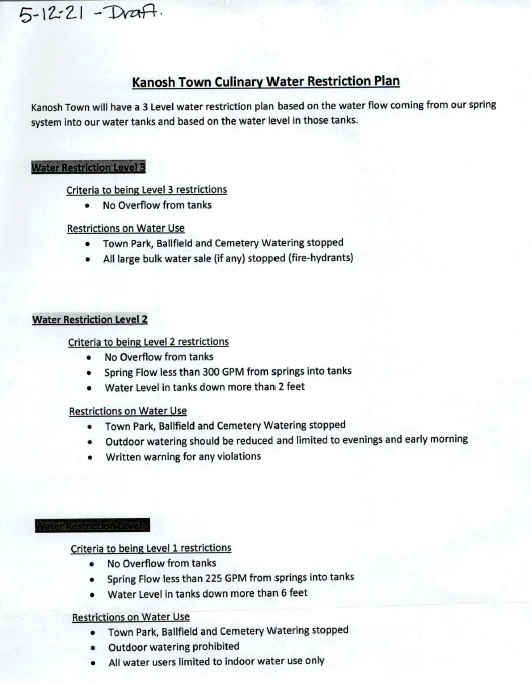 Councilmembers rendered support of the document with several suggestions of enhancement, this will serve as an agenda item for the June meeting.  The tentative budget for the 2021-2022 fiscal year:Councilmember's reviewed the purposed budget for FY 2021-2022 fiscal year  Councilmember Rodney Whatcott motioned to approve the  Tentative budget for the 2021-2022 fiscal year, Councilmember Hayden George provided the second to the motion, Councilmember's voted in favor as noted below: 	Mayor Frank Paxton:     AyeCouncil members    	Rodney Whatcott:       Aye	    	Neil Shumway:           Aye   	 Brandon Stephenson:  Aye     	Hayden George:          AyePark*Councilmember Hayden George reported that the park signs are here and will be installed shortly.*We have a lot of weeds in the park, even though Beaver Lawnscape has sprayed.*Park Reservations were reviewed.*Councilmember George requested a link for park reservations on the Kanosh Town Web site.  Councilmember Brandon Stephenson is working to make the park portion of the website more user-friendly.*Councilmember George is looking at having the infield of the baseball diamond disked up.  *The Bishop is working with Councilmember George on service projects for the park.Cemetery:Councilmember Hayden George requested the cemetery map sheet print-off be on one big laminated sheet.Electrical Department:Councilmember Neil Shumway mentioned that we had some electrical lines torn down,  Carlings are willing to pay for what they damaged.  There are some things we would like to do as an upgrade while Dixie Power is here.   Road:*Councilmember Brandon Stephenson is looking into the purchase of a street sweeper.  This could be rented at $120.00/day for the sweeper and the $90.00/inch for the brush.  Councilmember Stephenson will continue to look into avenues with hopes of finding the most cost-effective route.  * Concerning the speed reduction referred to in past meetings, Councilmember Stephenson will first use signs to hopefully slow people down.  If the signs fail to work other options will be considered.*Council members requested that the streets be mowed before Memorial day.Water Department:Councilmember Rodney Whatcott noted we are working on the EQWAG funding.  The ECWAG funding is proceeding.  The funding agency has requested that a Class 3 survey be performed on the site (archeological survey) to verify that any historical sensitive sites will not be disturbed.  It is common to ask for this, but due to the small area needed for the well and the fact that it had already been disturbed when the tanks were built, we were hoping that it would not be required.     Carl Larson will be reaching out to us. So far no contact has been made.  Because we have funds set aside in our accounts, they will want us to contribute those funds to this project before using their grant funds, unless we can prove that they are needed for other purposes.   We already committed some of our savings toward this project.  Mr. Worley provided  a rough outline for what will be needed:Balances in our accounts and excess amounts in those accounts (savings, etc.)Written documentation on any of the savings that have been set aside for other various projects that you are saving for and need to be completed (other than the well project)Include “proof” that these are legitimatei.      Council meeting notes in the past that discuss this.ii.      Quotes or other investigative processes that show that they are saving funds for a certain reason.The following item may qualify as savings reserved for other projects or expenses.  i.      25% of historical O&M  ii.      reserve for short-lived assets (this should match the PER numbers if included.)  iii.      reserve for debt service reserve requirements this would be for existing water debt state or federal.   iv.      reserve for debt service payments this would be for existing water debt state or federal.    v.      reserve for future water projects that can be documented.Amount in the savings that can be contributed from their savings to the well project.Review of Delinquencies:Councilmembers reviewed the monthly delinquency list. It was determined, again, to handle those accounts in arrears according to established Town policy.Public Comments:No public comments at this time.There being no further business to come before the board, the meeting adjourned.Frank Paxton,					Cindy Turner,Kanosh Town Mayor                                         Kanosh Town ClerkKanosh Town Culinary Water Restriction Plan  AGENDA 6.1.201Appointment to planning and Zoning CommissionOpen the 2021 budgetApproval of the 2022 budget Sale of surplus vehicles